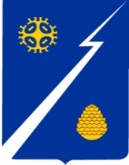 Ханты-Мансийский автономный округ – Югра (Тюменская область)Нижневартовский районАдминистрациягородского поселенияИзлучинскПОСТАНОВЛЕНИЕот 03.07.2020                                                                                                       № 309пгт. ИзлучинскО внесении изменений в постановление администрации поселения от 19.11.2019 № 1035«Об утверждении муниципальной программы городского поселения Излучинск «Профилактика правонарушений в городском поселении Излучинск»»В соответствии с решением Совета депутатов городского поселения        Излучинск от 19.12.2019 № 93 «О бюджете городского поселения Излучинск            на 2020 год и плановый период 2021 и 2022 годов» (с изменениями                            от 05.06.2020), в целях уточнения объемов финансирования программных                мероприятий:1. Внести в постановление администрации поселения от 19.11.2019           № 1035 «Об утверждении муниципальной программы городского поселения Излучинск «Профилактика правонарушений в городском поселении                Излучинск»» следующие изменения:1.1. Пункт 3 постановления изложить в новой редакции: «3. Определить общий объем финансирования муниципальной               программы в сумме 6 505,75 тыс. руб., в том числе:2020 год – 4 214,63  тыс. руб., из них: 300,64 тыс. руб. бюджет                  автономного округа, 3 913,99 тыс. руб. местный бюджет;2021 год – 1 362,86  тыс. руб., из них: 318,13 тыс. руб. бюджет                автономного округа, 1 044,73 тыс. руб. местный бюджет;2022 год – 928,26 тыс. руб., из них: 303,13 тыс. руб. бюджет автономного округа, 625,13 тыс. руб. местный бюджет;2023 год – 0,00  тыс. руб.;2024 год – 0,00  тыс. руб.;2025 год – 0,00  тыс. руб.; 2026 год – 0,00  тыс. руб.».1.2. Приложение к постановлению изложить в новой редакции согласно приложению.2. Постановление администрации поселения от 15.05.2020 № 249 «О внесении изменений в постановление администрации поселения от 19.11.2019 № 1035 «Об утверждении муниципальной программы городского поселения Излучинск «Профилактика правонарушений в городском поселении Излу-чинск»» признать утратившим силу.3. Отделу организации деятельности администрации поселения                (А.Г. Ахметзяновой):внести информационные справки в оригиналы постановлений администрации поселения от 19.11.2019 № 1035, от 15.05.2020 № 249;обнародовать (опубликовать) постановление путем его размещения               на официальном сайте органов местного самоуправления поселения. 4. Постановление вступает в силу после его официального опубликования (обнародования).5. Контроль за выполнением постановления оставляю за собой.Глава администрации поселения                                                       В.А. БерновикПриложение к постановлению администрации поселения от 03.07.2020  № 309«Приложение к постановлениюадминистрации поселения от 19.11.2019 № 1035Паспорт муниципальной программы поселения «Профилактика правонарушений в городском поселении Излучинск» (далее – муниципальная программа)1. О стимулировании инвестиционной и инновационной деятельности, развитие конкуренции и негосударственного сектора экономики1.1. Формирование благоприятной деловой средыВ целях обеспечения устойчивого социально-экономического развития поселения, создания и совершенствования условий для профилактики правонарушений и обеспечения общественного порядка в поселении при заключении контрактов  в соответствии с действующим законодательством предусматриваются  мероприятия для участников малого и среднего предпринимательства  в объеме не менее 15% совокупного годового объема закупок. При определении поставщиков (подрядчиков, исполнителей) в извещениях об осуществлении          закупок устанавливается ограничение в отношении участников закупок, которыми могут быть только субъекты малого предпринимательства, социально ориентированные некоммерческие организации.1.2. Инвестиционные проектыМуниципальной программой не предусмотрена реализация инвестиционных проектов.1.3. Развитие конкуренцииРеализация отдельных мероприятий муниципальной программы            осуществляется в соответствии с Федеральным законом от 05.04.2013 № 44-ФЗ        «О контрактной системе в сфере закупок товаров, работ, услуг для обеспечения государственных и муниципальных нужд».Контрактная система в сфере закупок основывается на принципах           открытости, прозрачности информации о контрактной системе в сфере закупок, обеспечения конкуренции, профессионализма заказчиков, стимулирования           инноваций, единства контрактной системы в сфере закупок, ответственности            за результативность обеспечения муниципальных нужд, эффективности осуществления закупок. Контрактная система направлена на создание равных условий для обеспечения конкуренции между участниками закупок. Любое           заинтересованное лицо имеет возможность в соответствии с законодательством Российской Федерации и иными нормативными правовыми актами о контрактной системе в сфере закупок стать поставщиком (подрядчиком, исполнителем).2. Механизм реализации муниципальной программы2.1. Реализацию муниципальной программы осуществляет ответственный исполнитель – служба по организации общественной безопасности отдела правового обеспечения, муниципальной службы, кадров и организации общественной безопасности администрации поселения. Ответственный исполнитель муниципальной программы несет предусмотренную законодательством ответственность (дисциплинарную, гражданско-правовую и административную) за достижение целевых показателей 
муниципальной программы, а также конечных результатов ее реализации; 
за своевременную и качественную реализацию муниципальной программы.2.2. Механизм реализации муниципальной программы предполагает:разработку и принятие нормативных правовых актов поселения, необходимых для ее выполнения;разработку и принятие локальных правовых актов, рекомендаций 
ответственного исполнителя муниципальной программы, необходимых 
для ее выполнения;ежегодное формирование перечня программных мероприятий на очередной финансовый год и плановый период с уточнением объемов финансирования по программным мероприятиям, в том числе в связи с изменениями внешних факторов, с использованием инициативного бюджетирования, привлечения к решению вопросов социально-экономического развития гражданского общества, применения механизмов проектного управления;предоставление ответственным исполнителем отчета в установленном 
порядке о реализации муниципальной программы;информирование общественности о ходе реализации мероприятий       муниципальной программы через размещение на официальном сайте органов местного самоуправления поселения.2.3. Расходование средств бюджета разных уровней при реализации        мероприятий муниципальной программы осуществляется в соответствии с действующим бюджетным законодательством, требованиями действующего законодательства о контрактной системе в сфере закупок.Ответственный исполнитель в порядке, установленном пунктом 2.2.15 Порядка принятия решения о разработке муниципальных программ городского поселения Излучинск, их формирования, утверждения и реализации, утвержденного постановлением администрации поселения от 14.09.2018 № 540         «О модельной муниципальной программе городского поселения Излучинск, порядке принятия решения о разработке муниципальных программ городского поселения Излучинск в соответствии с национальными целями развития» предоставляет в управление по экономики и финансам поселения отчет о реализации мероприятий муниципальной программы.Контроль за реализацией программы осуществляет начальник службы по организации общественной безопасности отдела правового обеспечения, муниципальной службы, кадров и организации общественной безопасности администрации поселения.Контроль за исполнением муниципальной программы осуществляет  глава администрации поселения.2.4. Порядок исчисления размеров денежного вознаграждения, устанавливаемого членам народной дружины, осуществляющим свою деятельность             на территории поселения.Для исчисления размеров финансовых средств денежного вознаграждения членов народной дружины применяется бальная система оценки деятельности каждого члена народной дружины на основе критериев оценки личных        результатов.2.5. Формулы расчета размера стимулирования членов народной дружины.2.5.1. Общее количество баллов каждого члена народной дружины:где:  – общее количества баллов членов народной дружины;(ФИО) – фамилия, инициалы члена народной дружины2.5.2. Определение общего количества баллов всех членов народной дружины:…2.5.3. Определение размера финансовых средств выделяемых из бюджета поселения на 1 балл:где:  – общий размер финансовых средств выделяемых из бюджета             поселения.2.5.4. Определение размера финансовых средств выделяемых из бюджета округа на 1 балл:(4)  где:  – общий размер финансовых средств выделяемых из бюджета округа2.5.5. Размер стимулирования каждого члена народной дружины из финансовых средств, выделяемых бюджетом округа:2.5.6. Расчет размера стимулирования каждого члена народной дружины             из финансовых средств, выделяемых бюджетом поселения:2.5.7. Расчет размера стимулирования каждого члена народной дружины            из финансовых средств, выделяемых бюджетами различных уровней:Таблица 1Целевые показатели муниципальной программы«Профилактика правонарушений в городском поселении Излучинск»Таблица 2Перечень мероприятий муниципальной программы«Профилактика правонарушений в городском поселении Излучинск» 	Таблица 3Портфели проектов и проекты, направленные в том числе, на реализацию национальныхи федеральных проектов Российской Федерации** Муниципальной программой не реализуются проекты и портфели проектов, проекты, направленные, в том числе на реализацию в поселении национальных проектов (программ) Российской Федерации.Таблица 4 Характеристика основных мероприятий муниципальной программы, их связь с целевыми показателями«Профилактика правонарушений в городском поселении Излучинск»* Заполняется при наличии.** Характеристика, методика расчета или ссылка на форму федерального статистического наблюдения.Таблица 5 Перечень объектов капитального строительства** Муниципальной программой не предусмотрено капитальное строительство.                                                                                                                                                                                                                              ».Наименование муниципальной программыПрофилактика правонарушений в городском поселении Излучинск Ответственный исполнитель муниципальной программыСлужба по организации общественной безопасности отдела правового обеспечения, муниципальной службы, кадров и организации общественной безопасности администрации поселения Соисполнители муниципальной программыНет Цели муниципальной программыПовышение уровня безопасности граждан в поселенииЗадачи муниципальной программыСнижение уровня преступности в поселенииПодпрограммы и (или)          основные мероприятияОсновное мероприятие: создание и совершенствование условий для профилактики правонарушений и обеспечения общественного порядкаНаименование портфеля проектов, проекта, направленных в том числе, на реализацию в поселении национальных проектов (программ) Российской ФедерацииМуниципальной программой не реализуются проекты и портфели проектов, направленных,  в том числе на реализацию в Ханты-Мансийском автономном округе – Югре национальных проектов (программ) Российской ФедерацииЦелевые показатели муниципальной программы Снижение уровня преступности на территории поселения, (число зарегистрированных преступлений на 100 тыс. человек населения),           с 518 ед. до 510 ед. Сроки реализации муниципальной программы (разрабатывается на срок от трех лет)2020–2026 годыПараметры финансового обеспечения муниципальной программыИсточником финансирования муниципальной программы является местный бюджет и бюджет автономного округа. Общий объем финансирования муниципальной программы – 6 505,75 тыс. руб., в том числе:2020 год – 4 214,63  тыс. руб., из них: 300,64 тыс. руб. бюджет автономного округа,                        3 913,99 тыс. руб. местный бюджет;2021 год – 1 362,86  тыс. руб., из них: 318,13 тыс. руб. бюджет автономного округа,                      1 044,73 тыс. руб. местный бюджет;2022 год – 928,26 тыс. руб., из них: 303,13 тыс. руб. бюджет автономного округа, 625,13 тыс. руб. местный бюджет;2023 год – 0,00  тыс. руб.;2024 год – 0,00  тыс. руб.;2025 год – 0,00  тыс. руб.; 2026 год – 0,00  тыс. руб.Параметры финансового обеспечения портфеля проектов, проекта, направленных в том числе на реализацию      в поселении национальных проектов (программ) Российской Федерации, реализуемых в составе муниципальной программы0,00 тыс. руб.Критерии оценкиУсловные обозначенияКоличество балловКоличество рабочего времени, затраченного на дежурстве Кч1Участие в охране общественного порядка при проведении мероприятий с массовым участием граждан Ооп1Участие в работе с лицами, состоящими на профилактических учетах в правоохранительных органах Пм2Участие в оперативно-профилактических мероприятиях, проводимых правоохранительными органами Опм3Участие в выявлении, пресечении административных правонарушений Ап4Участие в выявлении, пресечении преступлений Пп5Участие в выявлении лиц, находящихся в розыске Рл5№ показателяНаименование целевых показателейБазовый показатель на начало реализации муниципальной программыЗначение показателя по годамЗначение показателя по годамЗначение показателя по годамЗначение показателя по годамЗначение показателя по годамЗначение показателя по годамЗначение показателя по годамЦелевое значение      показателя на момент окончания реализации муниципальной программы№ показателяНаименование целевых показателейБазовый показатель на начало реализации муниципальной программы2020год2021 год2022 год2023 год2024 год2025 год2026 год Целевое значение      показателя на момент окончания реализации муниципальной программы12345678910111.Уровень преступности на территории поселения, (число зарегистрированных преступлений на 100 тыс. человек населения)528518517516515514513510510Номер мероприятияМероприятия муниципальной программы (их связь с целевыми показателями муниципальной программы)Ответственный исполнитель / соисполнительИсточники финансированияФинансовые затраты на реализацию (тыс. руб.)Финансовые затраты на реализацию (тыс. руб.)Финансовые затраты на реализацию (тыс. руб.)Финансовые затраты на реализацию (тыс. руб.)Финансовые затраты на реализацию (тыс. руб.)Финансовые затраты на реализацию (тыс. руб.)Финансовые затраты на реализацию (тыс. руб.)Финансовые затраты на реализацию (тыс. руб.)Номер мероприятияМероприятия муниципальной программы (их связь с целевыми показателями муниципальной программы)Ответственный исполнитель / соисполнительИсточники финансированияВсегов том числе:в том числе:в том числе:в том числе:в том числе:в том числе:в том числе:Номер мероприятияМероприятия муниципальной программы (их связь с целевыми показателями муниципальной программы)Ответственный исполнитель / соисполнительИсточники финансированияВсего2020 год2021 год2022год2023 год2024 год2025 год2026 год1234578910111213Основное мероприятие: создание и совершенствование условий для профилактики правонарушений и обеспечения общественного порядка Основное мероприятие: создание и совершенствование условий для профилактики правонарушений и обеспечения общественного порядка Основное мероприятие: создание и совершенствование условий для профилактики правонарушений и обеспечения общественного порядка Основное мероприятие: создание и совершенствование условий для профилактики правонарушений и обеспечения общественного порядка Основное мероприятие: создание и совершенствование условий для профилактики правонарушений и обеспечения общественного порядка Основное мероприятие: создание и совершенствование условий для профилактики правонарушений и обеспечения общественного порядка Основное мероприятие: создание и совершенствование условий для профилактики правонарушений и обеспечения общественного порядка Основное мероприятие: создание и совершенствование условий для профилактики правонарушений и обеспечения общественного порядка Основное мероприятие: создание и совершенствование условий для профилактики правонарушений и обеспечения общественного порядка Основное мероприятие: создание и совершенствование условий для профилактики правонарушений и обеспечения общественного порядка Основное мероприятие: создание и совершенствование условий для профилактики правонарушений и обеспечения общественного порядка 1.Оказание поддержки гражданам и их объединениям, участвующим в охране общественного порядка, создание условий для деятельности народных дружин, <1>Служба по организации общественной безопасности отдела правового обеспечения, муниципальной службы, кадров и организации общественной безопасности администрации поселениявсего426,39233,8796,2696,260,000,000,000,001.Оказание поддержки гражданам и их объединениям, участвующим в охране общественного порядка, создание условий для деятельности народных дружин, <1>Служба по организации общественной безопасности отдела правового обеспечения, муниципальной службы, кадров и организации общественной безопасности администрации поселениябюджет автономного округа144,3048,0448,1348,130,000,000,000,001.Оказание поддержки гражданам и их объединениям, участвующим в охране общественного порядка, создание условий для деятельности народных дружин, <1>Служба по организации общественной безопасности отдела правового обеспечения, муниципальной службы, кадров и организации общественной безопасности администрации поселенияместный бюджет282,09185,8348,1348,130,000,000,000,002.Осуществление мероприятий в сфере профилактики правонарушений, в том числе обеспечение функционирования и развития систем видеонаблюдения в сфере общественного порядка, <1>Служба по организации общественной безопасности отдела правового обеспечения, муниципальной службы, кадров и организации общественной безопасности администрации поселениявсего5 180,703 726,10944,60510,000,000,000,000,002.Осуществление мероприятий в сфере профилактики правонарушений, в том числе обеспечение функционирования и развития систем видеонаблюдения в сфере общественного порядка, <1>Служба по организации общественной безопасности отдела правового обеспечения, муниципальной службы, кадров и организации общественной безопасности администрации поселениябюджет автономного округа777,60252,60270,00255,000,000,000,000,002.Осуществление мероприятий в сфере профилактики правонарушений, в том числе обеспечение функционирования и развития систем видеонаблюдения в сфере общественного порядка, <1>Служба по организации общественной безопасности отдела правового обеспечения, муниципальной службы, кадров и организации общественной безопасности администрации поселенияместный бюджет4 403,103 473,50674,60255,000,000,000,000,003.Реализация мер по участию в профилактике терроризма, а также в минимизации и (или) ликвидации последствий проявлений терроризма в границах поселения, <1>Служба по организации общественной безопасности отдела правового обеспечения, муниципальной службы, кадров и организации общественной безопасности администрации поселениявсего898,66254,66322,00322,000,000,000,000,003.Реализация мер по участию в профилактике терроризма, а также в минимизации и (или) ликвидации последствий проявлений терроризма в границах поселения, <1>Служба по организации общественной безопасности отдела правового обеспечения, муниципальной службы, кадров и организации общественной безопасности администрации поселенияместный бюджет898,66254,66322,00322,000,000,000,000,00Итого по основному мероприятиювсего6 505,754 214,631 362,86928,260,000,000,000,00Итого по основному мероприятиюбюджет автономного округа921,90300,64318,13303,130,000,000,000,00Итого по основному мероприятиюместный бюджет5 583,853 913,991 044,73625,130,000,000,000,00в том числе по проектам, портфелям проектов поселения (в том числе направленные на реализацию национальных и федеральных проектов Российской Федерации)всего0,000,000,000,000,000,000,000,00в том числе по проектам, портфелям проектов поселения (в том числе направленные на реализацию национальных и федеральных проектов Российской Федерации)бюджет автономного округа0,000,000,000,000,000,000,000,00в том числе по проектам, портфелям проектов поселения (в том числе направленные на реализацию национальных и федеральных проектов Российской Федерации)местный бюджет0,000,000,000,000,000,000,000,00Всего по муниципальной программе:Всего по муниципальной программе:всего6 505,754 214,631 362,86928,260,000,000,000,00Всего по муниципальной программе:Всего по муниципальной программе:бюджет автономного округа921,90300,64318,13303,130,000,000,000,00Всего по муниципальной программе:Всего по муниципальной программе:местный бюджет5 583,853 913,991 044,73625,130,000,000,000,00инвестиции в объекты муниципальной собственностиинвестиции в объекты муниципальной собственностивсего0,000,000,000,000,000,000,000,00инвестиции в объекты муниципальной собственностиинвестиции в объекты муниципальной собственностибюджет автономного округа0,000,000,000,000,000,000,000,00инвестиции в объекты муниципальной собственностиинвестиции в объекты муниципальной собственностиместный бюджет0,000,000,000,000,000,000,000,00в том числе:в том числе:0,000,000,000,000,000,000,000,00проекты, портфели проектов          поселения (в том числе направленные на реализацию национальных и федеральных проектов Российской Федерации):проекты, портфели проектов          поселения (в том числе направленные на реализацию национальных и федеральных проектов Российской Федерации):всего0,000,000,000,000,000,000,000,00проекты, портфели проектов          поселения (в том числе направленные на реализацию национальных и федеральных проектов Российской Федерации):проекты, портфели проектов          поселения (в том числе направленные на реализацию национальных и федеральных проектов Российской Федерации):бюджет автономного округа0,000,000,000,000,000,000,000,00проекты, портфели проектов          поселения (в том числе направленные на реализацию национальных и федеральных проектов Российской Федерации):проекты, портфели проектов          поселения (в том числе направленные на реализацию национальных и федеральных проектов Российской Федерации):местный бюджет0,000,000,000,000,000,000,000,00в том числе инвестиции в объекты муниципальной собственностив том числе инвестиции в объекты муниципальной собственностивсего0,000,000,000,000,000,000,000,00в том числе инвестиции в объекты муниципальной собственностив том числе инвестиции в объекты муниципальной собственностибюджет автономного округа0,000,000,000,000,000,000,000,00в том числе инвестиции в объекты муниципальной собственностив том числе инвестиции в объекты муниципальной собственностиместный бюджет0,000,000,000,000,000,000,000,00Инвестиции в объекты муниципальной собственности (за исключением инвестиций в объекты муниципальной собственности по проектам, портфелям проектов поселения)всего0,000,000,000,000,000,000,000,00Инвестиции в объекты муниципальной собственности (за исключением инвестиций в объекты муниципальной собственности по проектам, портфелям проектов поселения)бюджет автономного округа0,000,000,000,000,000,000,000,00Инвестиции в объекты муниципальной собственности (за исключением инвестиций в объекты муниципальной собственности по проектам, портфелям проектов поселения)местный бюджет0,000,000,000,000,000,000,000,00Прочие расходывсего6 505,754 214,631 362,86928,260,000,000,000,00Прочие расходыбюджет автономного округа921,90300,64318,13303,130,000,000,000,00Прочие расходыместный бюджет5 583,853 913,991 044,73625,130,000,000,000,00№п/пНаименование портфеля проектов, проектаНаименование проекта или мероприятияНомер основного мероприятияЦелиСрок реализацииИсточникифинансированияПараметры финансового обеспечения, тыс. рублейПараметры финансового обеспечения, тыс. рублейПараметры финансового обеспечения, тыс. рублейПараметры финансового обеспечения, тыс. рублейПараметры финансового обеспечения, тыс. рублейПараметры финансового обеспечения, тыс. рублейПараметры финансового обеспечения, тыс. рублейПараметры финансового обеспечения, тыс. рублейПараметры финансового обеспечения, тыс. рублейПараметры финансового обеспечения, тыс. рублейПараметры финансового обеспечения, тыс. рублейПараметры финансового обеспечения, тыс. рублейПараметры финансового обеспечения, тыс. рублейПараметры финансового обеспечения, тыс. рублейПараметры финансового обеспечения, тыс. рублей№п/пНаименование портфеля проектов, проектаНаименование проекта или мероприятияНомер основного мероприятияЦелиСрок реализацииИсточникифинансированиявсего2020 г.2020 г.2021 г.2021 г.2022 г.2022 г.2023 г.2023 г.2024 г.2024 г.2025 г.2025 г.2026 г.2026 г.1234567899101011111212131314141515Портфели проектов, основанные на национальных и федеральных проектах Российской ФедерацииПортфели проектов, основанные на национальных и федеральных проектах Российской ФедерацииПортфели проектов, основанные на национальных и федеральных проектах Российской ФедерацииПортфели проектов, основанные на национальных и федеральных проектах Российской ФедерацииПортфели проектов, основанные на национальных и федеральных проектах Российской ФедерацииПортфели проектов, основанные на национальных и федеральных проектах Российской ФедерацииПортфели проектов, основанные на национальных и федеральных проектах Российской ФедерацииПортфели проектов, основанные на национальных и федеральных проектах Российской ФедерацииПортфели проектов, основанные на национальных и федеральных проектах Российской ФедерацииПортфели проектов, основанные на национальных и федеральных проектах Российской ФедерацииПортфели проектов, основанные на национальных и федеральных проектах Российской ФедерацииПортфели проектов, основанные на национальных и федеральных проектах Российской ФедерацииПортфели проектов, основанные на национальных и федеральных проектах Российской ФедерацииПортфели проектов, основанные на национальных и федеральных проектах Российской ФедерацииПортфели проектов, основанные на национальных и федеральных проектах Российской ФедерацииПортфели проектов, основанные на национальных и федеральных проектах Российской ФедерацииПортфели проектов, основанные на национальных и федеральных проектах Российской ФедерацииПортфели проектов, основанные на национальных и федеральных проектах Российской ФедерацииПортфели проектов, основанные на национальных и федеральных проектах Российской ФедерацииПортфели проектов, основанные на национальных и федеральных проектах Российской ФедерацииПортфели проектов, основанные на национальных и федеральных проектах Российской ФедерацииПортфели проектов, основанные на национальных и федеральных проектах Российской Федерации1Портфель проектов Проект 1 (номер показателя из таблицы 1) всего 0,000,000,000,000,000,000,000,000,000,000,000,000,000,000,001Портфель проектов Проект 1 (номер показателя из таблицы 1) федеральный бюджет0,000,000,000,000,000,000,000,000,000,000,000,000,000,000,001Портфель проектов Проект 1 (номер показателя из таблицы 1) бюджет автономного округа0,000,000,000,000,000,000,000,000,000,000,000,000,000,000,001Портфель проектов Проект 1 (номер показателя из таблицы 1) местный бюджет0,000,000,000,000,000,000,000,000,000,000,000,000,000,000,001Портфель проектов Проект 1 (номер показателя из таблицы 1) иные источники финансирования0,000,000,000,000,000,000,000,000,000,000,000,000,000,000,001Портфель проектов Итого по портфелю проектов 1Итого по портфелю проектов 1Итого по портфелю проектов 1Итого по портфелю проектов 1всего 0,000,000,000,000,000,000,000,000,000,000,000,000,000,000,001Портфель проектов Итого по портфелю проектов 1Итого по портфелю проектов 1Итого по портфелю проектов 1Итого по портфелю проектов 1федеральный бюджет0,000,000,000,000,000,000,000,000,000,000,000,000,000,000,001Портфель проектов Итого по портфелю проектов 1Итого по портфелю проектов 1Итого по портфелю проектов 1Итого по портфелю проектов 1бюджет автономного округа0,000,000,000,000,000,000,000,000,000,000,000,000,000,000,001Портфель проектов Итого по портфелю проектов 1Итого по портфелю проектов 1Итого по портфелю проектов 1Итого по портфелю проектов 1местный бюджет0,000,000,000,000,000,000,000,000,000,000,000,000,000,000,001Портфель проектов Итого по портфелю проектов 1Итого по портфелю проектов 1Итого по портфелю проектов 1Итого по портфелю проектов 1иные источники финансирования0,000,000,000,000,000,000,000,000,000,000,000,000,000,000,00ИТОГОИТОГОИТОГОИТОГОИТОГОИТОГОвсего 0,000,000,000,000,000,000,000,000,000,000,000,000,000,000,00ИТОГОИТОГОИТОГОИТОГОИТОГОИТОГОфедеральный бюджет0,000,000,000,000,000,000,000,000,000,000,000,000,000,000,00ИТОГОИТОГОИТОГОИТОГОИТОГОИТОГОбюджет автономного округа0,000,000,000,000,000,000,000,000,000,000,000,000,000,000,00ИТОГОИТОГОИТОГОИТОГОИТОГОИТОГОместный бюджет0,000,000,000,000,000,000,000,000,000,000,000,000,000,000,00ИТОГОИТОГОИТОГОИТОГОИТОГОИТОГОиные источники финансирования0,000,000,000,000,000,000,000,000,000,000,000,000,000,000,00Портфели проектов Ханты-Мансийского автономного округа – Югры (указывается перечень портфелей проектов, не основанных на национальных и федеральных проектах Российской Федерации)Портфели проектов Ханты-Мансийского автономного округа – Югры (указывается перечень портфелей проектов, не основанных на национальных и федеральных проектах Российской Федерации)Портфели проектов Ханты-Мансийского автономного округа – Югры (указывается перечень портфелей проектов, не основанных на национальных и федеральных проектах Российской Федерации)Портфели проектов Ханты-Мансийского автономного округа – Югры (указывается перечень портфелей проектов, не основанных на национальных и федеральных проектах Российской Федерации)Портфели проектов Ханты-Мансийского автономного округа – Югры (указывается перечень портфелей проектов, не основанных на национальных и федеральных проектах Российской Федерации)Портфели проектов Ханты-Мансийского автономного округа – Югры (указывается перечень портфелей проектов, не основанных на национальных и федеральных проектах Российской Федерации)Портфели проектов Ханты-Мансийского автономного округа – Югры (указывается перечень портфелей проектов, не основанных на национальных и федеральных проектах Российской Федерации)Портфели проектов Ханты-Мансийского автономного округа – Югры (указывается перечень портфелей проектов, не основанных на национальных и федеральных проектах Российской Федерации)Портфели проектов Ханты-Мансийского автономного округа – Югры (указывается перечень портфелей проектов, не основанных на национальных и федеральных проектах Российской Федерации)Портфели проектов Ханты-Мансийского автономного округа – Югры (указывается перечень портфелей проектов, не основанных на национальных и федеральных проектах Российской Федерации)Портфели проектов Ханты-Мансийского автономного округа – Югры (указывается перечень портфелей проектов, не основанных на национальных и федеральных проектах Российской Федерации)Портфели проектов Ханты-Мансийского автономного округа – Югры (указывается перечень портфелей проектов, не основанных на национальных и федеральных проектах Российской Федерации)Портфели проектов Ханты-Мансийского автономного округа – Югры (указывается перечень портфелей проектов, не основанных на национальных и федеральных проектах Российской Федерации)Портфели проектов Ханты-Мансийского автономного округа – Югры (указывается перечень портфелей проектов, не основанных на национальных и федеральных проектах Российской Федерации)Портфели проектов Ханты-Мансийского автономного округа – Югры (указывается перечень портфелей проектов, не основанных на национальных и федеральных проектах Российской Федерации)Портфели проектов Ханты-Мансийского автономного округа – Югры (указывается перечень портфелей проектов, не основанных на национальных и федеральных проектах Российской Федерации)Портфели проектов Ханты-Мансийского автономного округа – Югры (указывается перечень портфелей проектов, не основанных на национальных и федеральных проектах Российской Федерации)Портфели проектов Ханты-Мансийского автономного округа – Югры (указывается перечень портфелей проектов, не основанных на национальных и федеральных проектах Российской Федерации)Портфели проектов Ханты-Мансийского автономного округа – Югры (указывается перечень портфелей проектов, не основанных на национальных и федеральных проектах Российской Федерации)Портфели проектов Ханты-Мансийского автономного округа – Югры (указывается перечень портфелей проектов, не основанных на национальных и федеральных проектах Российской Федерации)Портфели проектов Ханты-Мансийского автономного округа – Югры (указывается перечень портфелей проектов, не основанных на национальных и федеральных проектах Российской Федерации)Портфели проектов Ханты-Мансийского автономного округа – Югры (указывается перечень портфелей проектов, не основанных на национальных и федеральных проектах Российской Федерации)1Портфель проектов Проект 1 (номер показателя из таблицы 1) всего 0,000,000,000,000,000,000,000,000,000,000,000,000,000,000,001Портфель проектов Проект 1 (номер показателя из таблицы 1) федеральный бюджет0,000,000,000,000,000,000,000,000,000,000,000,000,000,000,001Портфель проектов Проект 1 (номер показателя из таблицы 1) бюджет автономного округа0,000,000,000,000,000,000,000,000,000,000,000,000,000,000,001Портфель проектов Проект 1 (номер показателя из таблицы 1) местный бюджет0,000,000,000,000,000,000,000,000,000,000,000,000,000,000,001Портфель проектов Проект 1 (номер показателя из таблицы 1) иные источники финансирования0,000,000,000,000,000,000,000,000,000,000,000,000,000,000,00Итого по портфелю проектов Итого по портфелю проектов Итого по портфелю проектов Итого по портфелю проектов Итого по портфелю проектов Итого по портфелю проектов всего 0,000,000,000,000,000,000,000,000,000,000,000,000,000,000,00Итого по портфелю проектов Итого по портфелю проектов Итого по портфелю проектов Итого по портфелю проектов Итого по портфелю проектов Итого по портфелю проектов федеральный бюджет0,000,000,000,000,000,000,000,000,000,000,000,000,000,000,00Итого по портфелю проектов Итого по портфелю проектов Итого по портфелю проектов Итого по портфелю проектов Итого по портфелю проектов Итого по портфелю проектов бюджет автономного округа0,000,000,000,000,000,000,000,000,000,000,000,000,000,000,00Итого по портфелю проектов Итого по портфелю проектов Итого по портфелю проектов Итого по портфелю проектов Итого по портфелю проектов Итого по портфелю проектов местный бюджет0,000,000,000,000,000,000,000,000,000,000,000,000,000,000,00Итого по портфелю проектов Итого по портфелю проектов Итого по портфелю проектов Итого по портфелю проектов Итого по портфелю проектов Итого по портфелю проектов иные источники финансирования0,000,000,000,000,000,000,000,000,000,000,000,000,000,000,00№ п/пОсновные мероприятияОсновные мероприятияОсновные мероприятияНаименование целевого показателя**№ п/пОсновные мероприятияОсновные мероприятияОсновные мероприятияНаименование целевого показателя**№ п/пНаименование мероприятийСодержание (направления расходов)Номер приложения к муниципальной программе, реквизиты нормативного правового акта, наименование портфеля проектов (проекта))*Наименование целевого показателя**12345Цель: Повышение уровня безопасности граждан в поселенииЦель: Повышение уровня безопасности граждан в поселенииЦель: Повышение уровня безопасности граждан в поселенииЦель: Повышение уровня безопасности граждан в поселенииЦель: Повышение уровня безопасности граждан в поселенииЗадача: Снижение уровня преступности в поселенииЗадача: Снижение уровня преступности в поселенииЗадача: Снижение уровня преступности в поселенииЗадача: Снижение уровня преступности в поселенииЗадача: Снижение уровня преступности в поселенииОсновное мероприятие: создание и совершенствование условий для профилактики правонарушений и обеспечения общественного порядкаОсновное мероприятие: создание и совершенствование условий для профилактики правонарушений и обеспечения общественного порядкаОсновное мероприятие: создание и совершенствование условий для профилактики правонарушений и обеспечения общественного порядкаОсновное мероприятие: создание и совершенствование условий для профилактики правонарушений и обеспечения общественного порядкаОсновное мероприятие: создание и совершенствование условий для профилактики правонарушений и обеспечения общественного порядка1.Оказание поддержки гражданам и их объединениям, участвующим в охране общественного порядка, создание условий для деятельности народных дружинСтрахование здоровья членов народной дружины;стимулирование граждан принимающих участие в охране общественного порядка;поставка форменного обмундирования народных дружинников;поставка тревожных кнопок;поставка досмотровых металлодетекторовФедеральный закон от 06.10.2003              № 131-ФЗ «Об общих принципах            организации местного самоуправления в Российской Федерации», от 02.04.2014  № 44-ФЗ «Об участии граждан в охране общественного порядка» Снижение уровня преступности на территории поселения, (число зарегистрированных преступлений на 100 тыс. человек населения) Показатель снижения уровня преступности рассчитывается как отношение количества зарегистрированных преступлений на 100 тысяч человек населения. У = П х 100 000 / Н, где У – уровень преступности, П – число фактов или количество лиц, совершивших преступления, Н – численность населения2.Осуществление мероприятий в сфере профилактики правонарушений, в том числе обеспечение функционирования и развития систем видеонаблюдения в сфере общественного порядкаУслуги по обслуживанию имеющихся программного комплекса управления обработкой нарушений правил дорожного движения «Ангел» и программы «Поток плюс»;энергоснабжение систем видеонаблюдения;модернизация системы защиты информации системы          видеонаблюдения гп. Излучинск;модернизация системы видеонаблюдения гп. Излучинск;услуги по техническому обслуживанию систем видеообзора и комплексов видеофиксации гп. Излучинск;оказание услуг по проведению экспертизы возможности использования радиоэлектронных средств и их электромагнитной совместимости с действующими и планируемыми для использованияФедеральный закон от 06.10.2003              № 131-ФЗ «Об общих принципах           организации местного самоуправления в Российской Федерации», от 23.06.2016 № 182-ФЗ «Об основах системы профилактики правонарушений в Российской Федерации» Снижение уровня преступности на территории поселения, (число зарегистрированных преступлений на 100 тыс. человек населения) 3.Реализация мер по участию в профилактике терроризма, а также в минимизации и (или) ликвидации последствий проявлений терроризма в границах поселенияУслуги по эвакуации транспортных средств; услуги по техническому обслуживанию стационарной стойки с кнопкой экстренного вызова наряда полиции и системой обратной связи;услуги по техническому обслуживанию системы оповещения;приобретение полиграфической продукции;услуги по установке временных средств ограничения движения транспорта;контроль состояния тревожной кнопки;поставка переносных секций временных ограждений;услуги по техническому обслуживанию системы оповещения, расположенной на центральной площади пгт. ИзлучинскФедеральный закон от 06.10.2003              № 131-ФЗ «Об общих принципах           организации местного самоуправления в Российской Федерации»,от 06.03.2006 № 35-ФЗ «О противодействии терроризму»Снижение уровня преступности на территории поселения, (число зарегистрированных преступлений на 100 тыс. человек населения) №п/пНаименование муниципального образованияНаименование объектаМощностьСрок строительства, проектированияИсточник финансирования1234561